РЕШЕНИЕРассмотрев проект решения о внесении изменений в Решение Городской Думы Петропавловск-Камчатского городского округа от 06.03.2013 № 49-нд 
«О порядке осуществления дорожной деятельности в отношении автомобильных дорог местного значения в границах Петропавловск-Камчатском городского округа», внесенный Главой администрации Петропавловск-Камчатского городского округа Зайцевым Д.В., в соответствии со статьей 28 Устава Петропавловск-Камчатского городского округа, Городская Дума Петропавловск-Камчатского городского округа РЕШИЛА:1. Принять Решение о внесении изменений в Решение Городской Думы Петропавловск-Камчатского городского округа от 06.03.2013 № 49-нд «О порядке осуществления дорожной деятельности в отношении автомобильных дорог местного значения в границах Петропавловск-Камчатском городского округа».2. Направить принятое Решение Главе Петропавловск-Камчатского городского округа для подписания и обнародования.РЕШЕНИЕот 02.03.2016 № 392-ндО внесении изменений в Решение Городской Думы Петропавловск-Камчатского городского округа от 06.03.2013 № 49-нд «О порядке осуществления дорожной деятельности в отношении автомобильных дорог местного значения в границах Петропавловск-Камчатском городского округа»Принято Городской Думой Петропавловск-Камчатского городского округа(решение от 25.02.2016 № 902-р)1. В части 2 статьи 3 слово «Комитетом» заменить словом «Управлением».  2. В части 5 статьи 4 слово «Комитет» заменить словом «Управление».3. В части 7 статьи 5 слово «Комитет» заменить словом «Управление».4. В части 3 статьи 7 слова «Федеральным законом от 21.07.2005 № 94-ФЗ 
«О размещении заказов на поставки товаров, выполнение работ, оказание услуг для государственных и муниципальных нужд»» заменить словами «Федеральным законом от 05.04.2013 № 44-ФЗ «О контрактной системе в сфере закупок товаров, работ, услуг для обеспечения государственных и муниципальных нужд».5. Настоящее Решение вступает в силу после дня его официального опубликования.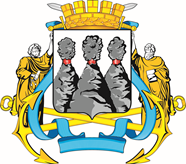 ГОРОДСКАЯ ДУМАПЕТРОПАВЛОВСК-КАМЧАТСКОГО ГОРОДСКОГО ОКРУГАот 25.02.2016 № 902-р43-я сессияг.Петропавловск-КамчатскийО принятии решения о внесении изменений      в Решение Городской Думы Петропавловск-Камчатского городского округа 
от 06.03.2013 № 49-нд «О порядке осуществления дорожной деятельности в отношении автомобильных дорог местного значения в границах Петропавловск-Камчатском городского округа»Глава Петропавловск-Камчатского городского округа, исполняющий полномочия председателя Городской ДумыК.Г. СлыщенкоГОРОДСКАЯ ДУМАПЕТРОПАВЛОВСК-КАМЧАТСКОГО ГОРОДСКОГО ОКРУГАГлаваПетропавловск-Камчатскогогородского округаК.Г. Слыщенко